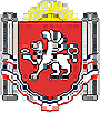 РЕСПУБЛИКА КРЫМРАЗДОЛЬНЕНСКИЙ РАЙОНБОТАНИЧЕСКИЙ СЕЛЬСКИЙ СОВЕТ58-е заседание  1 созываРЕШЕНИЕ06 октября  2017 г.                         с. Ботаническое                                   № 596О внесении изменений в Устав Ботанического сельского поселения Раздольненского района Республики Крым, принятый решением 5 сессии Ботанического сельского совета I созыва от 10.11.2014 г. № 1В связи с изменениями норм действующего федерального законодательства, с целью приведения Устава муниципального образования Ботаническое сельское  поселение Раздольненского района  Республики Крым в соответствие с Федеральным законом от 06.10.2003 № 131-ФЗ «Об общих принципах организации местного самоуправления в Российской Федерации», Федеральным законом от 18 июля 2017 г. № 171-ФЗ "О внесении изменений в Федеральный закон "Об общих принципах организации местного самоуправления в Российской Федерации", Федеральным законом от 03.04.2017 № 64-ФЗ «О внесении изменений в отдельные законодательные акты Российской федерации», Законом Республики Крым от 04.07.2017 № 397-ЗРК/2017 «О внесении изменений в некоторые законы Республики Крым», в соответствии со ст. 28, ст. 44 Федерального закона от  06.10.2003 № 131 ФЗ «Об общих принципах организации местного самоуправления в Российской Федерации», ст.37, ст. 85 Устава Ботанического сельского поселения,  Ботанический сельский советРЕШИЛ:1. Внести следующие изменения в Устав Ботанического сельского поселения, принятый решением 5 сессии Ботанического сельского совета I созыва от 10.11.2014 г. № 1:1.1. Пункт 5 части 1 статьи 8 признать утратившим силу.1.2. Часть 1 статьи 9 дополнить пунктом 15 в следующей редакции:"15) оказание содействия развитию физической культуры и спорта инвалидов, лиц с ограниченными возможностями здоровья, адаптивной физической культуры и адаптивного спорта.".1.3. Часть 2 статьи 44 дополнить абзацем в следующей редакции:"В случае обращения Главы Республики Крым с заявлением о досрочном прекращении полномочий депутата Ботанического сельского совета днем появления основания для досрочного прекращения полномочий является день поступления в Ботанический сельский совет данного заявления.".1.4. Статью 44 дополнить частью 5 в следующей редакции:"5. Проверка достоверности и полноты сведений о доходах, расходах, об имуществе и обязательствах имущественного характера, представляемых в соответствии с федеральным законодательством о противодействии коррупции депутатом, членом выборного органа местного самоуправления, выборным должностным лицом местного самоуправления, проводится по решению Главы Республики Крым в порядке, установленном законом Республики Крым.При выявлении в результате проверки, проведенной в соответствии с частью абзацем первым настоящей части, фактов несоблюдения ограничений, запретов, неисполнения обязанностей, которые установлены Федеральным законом от 25 декабря 2008 года N 273-ФЗ "О противодействии коррупции", Федеральным законом от 3 декабря 2012 года N 230-ФЗ "О контроле за соответствием расходов лиц, замещающих государственные должности, и иных лиц их доходам", Федеральным законом от 7 мая 2013 года N 79-ФЗ "О запрете отдельным категориям лиц открывать и иметь счета (вклады), хранить наличные денежные средства и ценности в иностранных банках, расположенных за пределами территории Российской Федерации, владеть и (или) пользоваться иностранными финансовыми инструментами", Глава Республики Крым обращается с заявлением о досрочном прекращении полномочий депутата, члена выборного органа местного самоуправления, выборного должностного лица местного самоуправления в орган местного самоуправления, уполномоченный принимать соответствующее решение, или в суд.Сведения о доходах, расходах, об имуществе и обязательствах имущественного характера, представленные лицами, замещающими муниципальные должности, размещаются на официальных сайтах органов местного самоуправления в информационно-телекоммуникационной сети Интернет и (или) предоставляются для опубликования средствам массовой информации в порядке, определяемом муниципальными правовыми актами.".1.5. Абзац первый части 2 статьи 50 заменить абзацами в следующей редакции:"2. В случае досрочного прекращения полномочий председателя Ботанического сельского совета, избрание нового председателя  Ботанического сельского совета осуществляется не позднее чем через шесть месяцев со дня такого прекращения полномочий.При этом если до истечения срока полномочий Ботанического сельского совета осталось менее шести месяцев, избрание председателя Ботанического сельского совета осуществляется на первом заседании вновь избранного Ботанического сельского совета.".1.6. Часть 3 статьи 72 изложить в следующей редакции:"3. Муниципальные нормативные правовые акты, затрагивающие права, свободы и обязанности человека и гражданина, устанавливающие правовой статус организаций, учредителем которых выступает муниципальное образование, а также соглашения, заключаемые между органами местного самоуправления, вступают в силу после их официального опубликования (обнародования).".1.7. Часть 3 статьи 87 изложить в следующей редакции:"3. Изменения и дополнения, внесенные в устав Поселения и изменяющие структуру органов местного самоуправления, разграничение полномочий между органами местного самоуправления (за исключением случаев приведения устава Поселения в соответствие с федеральными законами, а также изменения полномочий, срока полномочий, порядка избрания выборных должностных лиц местного самоуправления), вступают в силу после истечения срока полномочий Ботанического сельского совета, принявшего муниципальный правовой акт о внесении указанных изменений и дополнений в устав Поселения, а в случае формирования.".2. Настоящее решение подлежит официальному опубликованию (обнародованию) после его государственной регистрации и вступает в силу после его официального опубликования (обнародования), за исключением подпункта 1.1 пункта 1 настоящего решения, который вступает в силу с 1 января 2018 г.3. Главе Ботанического сельского поселения в порядке, установленном Федеральным законом от 21.07.2005 N 97-ФЗ "О государственной регистрации уставов муниципальных образований", представить настоящее решение на государственную регистрацию в течение 15 дней со дня принятия в Управление Министерства юстиции Российской Федерации по Республике Крым.4. Контроль за исполнением настоящего решения возложить на председателя Ботанического сельского совета Власевскую Милу Анатольевну.Председатель Ботаническогосельского совета – глава администрацииБотанического сельского поселения 					М.А. Власевская						        